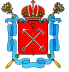 ТЕРРИТОРИАЛЬНАЯ ИЗБИРАТЕЛЬНАЯ КОМИССИЯ №29РЕШЕНИЕСанкт-ПетербургО приеме предложений для дополнительного зачисления в резерв составов участковых комиссий избирательных участков №№2104-2179, 1862В соответствии со статьей 27 Федерального закона от 12.06.2002
№ 67-ФЗ «Об основных гарантиях избирательных прав и права на участие в референдуме граждан Российской Федерации», пунктами 11, 14, 18 Порядка формирования резерва составов участковых комиссий и назначения нового члена участковой комиссии из резерва составов участковых комиссий, утвержденного постановлением Центральной избирательной комиссии Российской Федерации от 05.12.2012 № 152/1137-6, решением Санкт-Петербургской избирательной комиссии от 19.04.2018 № 49-5 «О резерве составов участковых избирательных комиссий в Санкт-Петербурге», Территориальная избирательная комиссия № 29 (далее – ТИК № 29) решила:1. Провести прием предложений для дополнительного зачисления в резерв составов участковых комиссий избирательных участков №2104-2179, 1862.2. Утвердить текст информационного сообщения ТИК № 29 о приеме предложений для дополнительного зачисления в резерв составов участковых комиссий избирательных участков №2104-2179, 1862 (далее – Информационное сообщение) согласно приложению к настоящему решению.3. Опубликовать:3.1. Настоящее решение на сайте ТИК № 29 в информационно телекоммуникационной сети «Интернет».3.2. Информационное сообщение в сетевом издании «Вестник Санкт-Петербургской избирательной комиссии».4. Направить копию настоящего решения в Санкт-Петербургскую избирательную комиссию.5. Контроль за исполнением настоящего решения возложить на председателя Территориальной избирательной комиссии № 29 Б.А. Островского.Председатель Территориальной Избирательной комиссии №29                                                     Б.А.Островский                 Секретарь заседания Территориальной избирательной комиссии № 29                                                    А.И. ВолковаИнформационное сообщение Территориальной избирательной комиссии № 29 о приеме предложений для дополнительного зачисления в резерв составов участковых комиссий избирательных участков №2104-2179, 1862Руководствуясь статьей 27 Федерального закона «Об основных гарантиях избирательных прав и права на участие в референдуме граждан Российской Федерации» (далее – 67-ФЗ), пунктами 11, 14, 18 Порядка формирования резерва составов участковых комиссий и назначения нового члена участковой комиссии из резерва составов участковых комиссий, утвержденного постановлением Центральной избирательной комиссии Российской Федерации от 05.12.2012 № 152/1137-6 (далее – Порядок), решением Санкт-Петербургской избирательной комиссии от 19.04.2018 № 49-5 «О резерве составов участковых избирательных комиссий в Санкт-Петербурге» (далее – решение СПб ИК № 49-5), Территориальная избирательная комиссия № 29 (далее – ТИК 29) объявляет прием предложений по кандидатурам для дополнительного зачисления в резерв составов участковых комиссий избирательных участков №2104-2179, 1862. Прием документов осуществляется ТИК 29 с 5 июня 2020 года по 14 июня 2020 года включительно: понедельник, вторник, среда, четверг с 14.00 до 17.00 часов, пятница, суббота, воскресенье  с 10.00 до 13.00 часов по адресу ее местонахождения: Санкт-Петербург, Пражская ул., дом 46, каб. №206. Документы о выдвижении кандидатур, соответствующих требованиям, установленным пунктом 1 статьи 29 67-ФЗ, представляются в соответствии с Порядком в ТИК 29. Зачисление в резерв составов участковых комиссий осуществляется в соответствии со структурой резерва составов участковых комиссий, утвержденной решением СПб ИК № 49-5. Информацию можно уточнить по телефону: 8(812)5768539, на сайте Санкт-Петербургской избирательной комиссии: www.st-petersburg.izbirkom.ru, на сайте ТИК № 29: http://tik29.spbik.spb.ru. При внесении предложения (-ий) необходимо представить: 1. Документы, установленные приложением № 2 к Порядку, для субъектов права внесения кандидатур. 2. Письменное согласие гражданина Российской Федерации на его назначение членом участковой избирательной комиссии с правом решающего голоса, зачисление в резерв составов участковых комиссий, на обработку его персональных данных (приложение № 1 к Порядку). 3. Копию паспорта или документа, заменяющего паспорт гражданина Российской Федерации, содержащего сведения о гражданстве и месте жительства лица, кандидатура которого предложена для зачисления в резерв составов участковых комиссий. 4. Копию документа лица, кандидатура которого предложена для зачисления в резерв составов участковых комиссий, подтверждающего сведения об основном месте работы или службы, о занимаемой должности, а при отсутствии основного места работы или службы – копия документа, подтверждающего сведения о роде занятий, то есть о деятельности, приносящей ему доход, или о статусе неработающего лица (пенсионер, безработный, учащийся (с указанием наименования учебного заведения), домохозяйка, временно неработающий). 5. Две фотографии размером 3х4 см (без уголка). Территориальная избирательная комиссия № 2905 июня 2020 года96-3Приложениек решению  Территориальнойизбирательной комиссии № 29от 5 июня 2020 года № 96-3